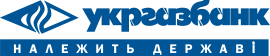 Односторонній правочин про зміну тарифів за якими обслуговуються договори комплексного банківського обслуговування ШАНОВНІ КЛІЄНТИ!Повідомляємо, що з 17.03.2022 АБ «УКРГАЗБАНК»  вносить зміни до тарифних планів на розрахунково-касове та банківське дистанційне обслуговування клієнтів малого та середнього бізнесу «Розрахунковий», «Соціальний», «Єдиний Розрахунковий», «Єдиний Соціальний», «Бізнес Картка», а саме:Для тарифного плану «Розрахунковий»:Викласти п. 2.1. в наступній редакції:Викласти п. 2.2. в наступній редакції:На період з 01.03.2022 по 31.03.2022(включно) для клієнтів, які здійснюють свою діяльність на території районів, що підпадають під загрозу окупації державою-агресором/державою-окупантом, викласти п.3.1. в наступній редакції:Починаючи з 01.04.2022 для клієнтів, які здійснюють свою діяльність на території районів, що підпадають під загрозу окупації державою-агресором/державою-окупантом, викласти п.3.1. в наступній редакції:На період з 01.03.2022 по 16.03.2022 (включно) для клієнтів, які здійснювали свою діяльність на території районів, що не підпадають під загрозу окупації державою-агресором/державою-окупантом, викласти п.3.1. в наступній редакції:Починаючи з 17.03.2022 для клієнтів, які здійснюють свою діяльність на території районів, що не підпадають під загрозу окупації державою-агресором/державою-окупантом, викласти п.3.1. в наступній редакції:Для тарифного плану «Соцільальний»:Викласти п. 2.1. в наступній редакції:Викласти п. 2.2. в наступній редакції:На період з 01.03.2022 по 31.03.2022(включно) для клієнтів, які здійснюють свою діяльність на території районів, що підпадають під загрозу окупації державою-агресором/державою-окупантом, викласти п.3.1. в наступній редакції:Починаючи з 01.04.2022 для клієнтів, які здійснюють свою діяльність на території районів, що підпадають під загрозу окупації державою-агресором/державою-окупантом, викласти п.3.1. в наступній редакції:На період з 01.03.2022 по 16.03.2022 (включно) для клієнтів, які здійснювали свою діяльність на території районів, що не підпадають під загрозу окупації державою-агресором/державою-окупантом, викласти п.3.1. в наступній редакції:Починаючи з 17.03.2022 для клієнтів, які здійснюють свою діяльність на території районів, що не підпадають під загрозу окупації державою-агресором/державою-окупантом, викласти п.3.1. в наступній редакції:Для тарифного плану «Єдиний Розрахунковий»:Викласти п. 2.1. в наступній редакції:Викласти п. 2.2. в наступній редакції:На період з 01.03.2022 по 31.03.2022(включно) для клієнтів, які здійснюють свою діяльність на території районів, що підпадають під загрозу окупації державою-агресором/державою-окупантом, викласти п.3.1. в наступній редакції:Починаючи з 01.04.2022 для клієнтів, які здійснюють свою діяльність на території районів, що підпадають під загрозу окупації державою-агресором/державою-окупантом, викласти п.3.1. в наступній редакції:На період з 01.03.2022 по 16.03.2022 (включно) для клієнтів, які здійснювали свою діяльність на території районів, що не підпадають під загрозу окупації державою-агресором/державою-окупантом, викласти п.3.1. в наступній редакції:Починаючи з 17.03.2022 для клієнтів, які здійснюють свою діяльність на території районів, що не підпадають під загрозу окупації державою-агресором/державою-окупантом, викласти п.3.1. в наступній редакції:Викласти п. 7.5. в наступній редакції:Викласти п. 7.6. в наступній редакції:Для тарифного плану «Єдиний Соціальний»:Викласти п. 2.1. в наступній редакції:Викласти п. 2.2. в наступній редакції:На період з 01.03.2022 по 31.03.2022(включно) для клієнтів, які здійснюють свою діяльність на території районів, що підпадають під загрозу окупації державою-агресором/державою-окупантом, викласти п.3.1. в наступній редакції:Починаючи з 01.04.2022 для клієнтів, які здійснюють свою діяльність на території районів, що підпадають під загрозу окупації державою-агресором/державою-окупантом, викласти п.3.1. в наступній редакції:На період з 01.03.2022 по 16.03.2022 (включно) для клієнтів, які здійснювали свою діяльність на території районів, що не підпадають під загрозу окупації державою-агресором/державою-окупантом, викласти п.3.1. в наступній редакції:Починаючи з 17.03.2022 для клієнтів, які здійснюють свою діяльність на території районів, що не підпадають під загрозу окупації державою-агресором/державою-окупантом, викласти п.3.1. в наступній редакції:Викласти п. 7.5. в наступній редакції:Викласти п. 7.6. в наступній редакції:Для тарифного плану «Бізнес Картка»:Викласти п. 2.6.1.в наступній редакції:Зазначені зміни вносяться із врахуванням вимог поставнони Правління Національного банку України «Про роботу бінківської системи в період запровадженням воєнного стану» № 18 від 24.12.2022 зі зміниами та в рамках одностороннього правочину Банку відповідно до пункту 2.2.3. Публічної пропозиції АБ «УКРГАЗБАНК» на укладання договору комплексного банківського обслуговування суб’єктів господарювання (далі – Публічна пропозиція.Цей односторонній правочин набуває чинності з 17.03.2022, та, у разі, якщо клієнтом письмово та на умовах укладеного договору не заявлено незгоду з умовами правочину, є обов’язковим для виконання всіма клієнтами Банку, з якими укладені вищезазначені договори, із застосуванням тарифного плану «Розрахунковий», «Соціальний», «Єдиний Розрахунковий», «Єдиний Соціальний», «Бізнес Картка».   Детальну інформацію щодо зазначених змін Ви можете дізнатись:     - на дошках оголошень, що розміщені в операційних залах АБ «УКРГАЗБАНК»;     - на офіційному веб-сайті АБ «УКРГАЗБАНК» www.ukrgasbank.com;     - у відділеннях АБ «УКРГАЗБАНК»;     - за телефонами Служби цілодобової клієнтської підтримки: 0-800-309-000 (безкоштовно в межах України), (044) 494-09-70 (згідно тарифів вашого оператора зв’язку).Заступник Голови Правління         ____________________ 		Родіон МОРОЗОВ                                                                (підпис, печатка)2.1. Видача готівки в національній валюті (без ПДВ)1,00 % від суми, що видається, min 20,00 грн.Договірне списання*1.Банк має право відмовити клієнту в видачі готівки на суму від 100 тис. грн. в разі неподання клієнтом попередньої заявки                                                      2. за видачу готівкових коштів з рахунку клієнта в гривнях в обсязі, що не перевищує 100 тис.грн. в день, а також з метою виплати заробітної плати та соціальних виплат  в розмірі, що перевищує  100,0тис.грн. (національна валюта) - комісія не стягується; - за видачу готівкових коштів з рахунку клієнта в гривнях в обсязі, що перевищує 100 тис.грн. в день - комісія стягується відповідно до п.2.1.тарифного плану                              - за видачу готівкових коштів в гривнях в обсязі, що перевищує 100 тис.грн. в день у філіях, відділеннях банків, які розташовані на територіях, що перебувають під загрозою окупації державою-агресором / державою-окупантом   - комісія не стягується.2.2. Видача готівки в іноземній валюті (без ПДВ)1 % від суми, що видаєтьсяДоговірне списання*1. Комісія сплачується в грн. по курсу НБУ на день проведення операції2. за видачу готівкових коштів з рахунку клієнта в іноземній валюті в обсязі, що не перевищує в еквіваленті 30 тис.грн. в день - комісія не стягується; - за видачу готівкових коштів з рахунку клієнта в іноземній валюті в обсязі, що перевищує  в еквіваленті 30 тис.грн. в день -  комісія стягується відповідно до п.2.2 тарифного плану.3.1. Переказ з поточного рахунку клієнта за одним розрахунковим документом, що здійснюється за межі АБ «УКРГАЗБАНК»:3.1.1. в операційний час на паперовому носіїВходить у вартість абонентської плати за користування пакетом3.1.3. у післяопераційний час на паперовому носіїВходить у вартість абонентської плати за користування пакетом3.1. Переказ з поточного рахунку клієнта за одним розрахунковим документом, що здійснюється за межі АБ «УКРГАЗБАНК»:3.1.1. в операційний час на паперовому носії100,00 грн./ 150,00 грн.3.1.3. у післяопераційний час на паперовому носії0,1% від суми переказу min 100,00 грн. max 250,00 грн.3.1. Переказ з поточного рахунку клієнта за одним розрахунковим документом, що здійснюється за межі АБ «УКРГАЗБАНК»:3.1.1. в операційний час на паперовому носіїВходить у вартість абонентської плати за користування пакетом3.1.3. у післяопераційний час на паперовому носіїВходить у вартість абонентської плати за користування пакетом3.1. Переказ з поточного рахунку клієнта за одним розрахунковим документом, що здійснюється за межі АБ «УКРГАЗБАНК»:3.1.1. в операційний час на паперовому носії150,00 грн.3.1.3. у післяопераційний час на паперовому носії0,1% від суми переказу min 100,00 грн. max 250,00 грн.2.1. Видача готівки в національній валюті (без ПДВ)1,00 % від суми, що видається, min 20,00 грн. - 1.Банк має право відмовити клієнту в видачі готівки на суму від 100 тис. грн. в разі неподання клієнтом попередньої заявки                                                      2. за видачу готівкових коштів з рахунку клієнта в гривнях в обсязі, що не перевищує 100 тис.грн. в день а також з метою виплати заробітної плати та соціальних виплат  в розмірі, що перевищує  100,0тис.грн. (національна валюта)- - комісія не стягується; - за видачу готівкових коштів з рахунку клієнта в гривнях в обсязі, що перевищує 100 тис.грн. в день - комісія стягується відповідно до п.2.1.тарифного плану                     - за видачу готівкових коштів в гривнях в обсязі, що перевищує 100 тис.грн. в день у філіях, відділеннях банків, які розташовані на територіях, що перебувають під загрозою окупації державою-агресором / державою-окупантом   - комісія не стягується.2.2. Видача готівки в іноземній валюті (без ПДВ)1 % від суми, що видаєтьсяДоговірне списання*1. Комісія сплачується в грн. по курсу НБУ на день проведення операції2. за видачу готівкових коштів з рахунку клієнта в іноземній валюті в обсязі, що не перевищує в еквіваленті 30 тис.грн. в день - комісія не стягується; - за видачу готівкових коштів з рахунку клієнта в іноземній валюті в обсязі, що перевищує  в еквіваленті 30 тис.грн. в день -  комісія стягується відповідн до п.2.2. тарифного плану.3.1. Переказ з поточного рахунку клієнта за одним розрахунковим документом, що здійснюється за межі АБ «УКРГАЗБАНК»:3.1.1. в операційний час на паперовому носіїВходить у вартість абонентської плати за користування пакетом3.1.3. у післяопераційний час на паперовому носіїВходить у вартість абонентської плати за користування пакетом3.1. Переказ з поточного рахунку клієнта за одним розрахунковим документом, що здійснюється за межі АБ «УКРГАЗБАНК»:3.1.1. в операційний час на паперовому носії100,00 грн.3.1.3. у післяопераційний час на паперовому носії0,1% від суми переказу min 100,00 грн. max 250,00 грн.3.1. Переказ з поточного рахунку клієнта за одним розрахунковим документом, що здійснюється за межі АБ «УКРГАЗБАНК»:3.1.1. в операційний час на паперовому носіїВходить у вартість абонентської плати за користування пакетом3.1.3. у післяопераційний час на паперовому носіїВходить у вартість абонентської плати за користування пакетом3.1. Переказ з поточного рахунку клієнта за одним розрахунковим документом, що здійснюється за межі АБ «УКРГАЗБАНК»:3.1.1. в операційний час на паперовому носії100,00 грн.3.1.3. у післяопераційний час на паперовому носії0,1% від суми переказу min 100,00 грн. max 250,00 грн.2.1.  Видача готівки в національній валюті (без ПДВ):  2.1.  Видача готівки в національній валюті (без ПДВ):  2.1.  Видача готівки в національній валюті (без ПДВ):  2.1.  Видача готівки в національній валюті (без ПДВ):  2.1.1.  В установах АБ "УКРГАЗБАНК" без використання платіжної картки (із використанням грошового чека або Заяви на видачу готівки)1,00 % від суми, що видається, min 20,00 грн.-1.Банк має право відмовити клієнту в видачі готівки на суму від 100 тис. грн. в разі неподання клієнтом попередньої заявки                                                      
2. за видачу готівкових коштів з рахунку клієнта в гривнях в обсязі, що не перевищує 100 тис.грн. в день, а також з метою виплати заробітної плати та соціальних виплат  в розмірі, що перевищує  100,0тис.грн.  - комісія не стягується; - за видачу готівкових коштів з рахунку клієнта в гривнях в обсязі, що перевищує 100 тис.грн. в день - комісія стягується відповідно до п.2.1.1. тарифного плану                                                                                                - за видачу готівкових коштів в гривнях в обсязі, що перевищує 100 тис.грн. в день у філіях, відділеннях банків, які розташовані на територіях, що перебувають під загрозою окупації державою-агресором / державою-окупантом - комісія не стягується.2.2. Видача готівки в іноземній валюті (без ПДВ):2.2. Видача готівки в іноземній валюті (без ПДВ):2.2. Видача готівки в іноземній валюті (без ПДВ):2.2. Видача готівки в іноземній валюті (без ПДВ):2.2.1.  В установах АБ "УКРГАЗБАНК" без використання платіжної картки 1,00 % від суми, що видаєтьсяДоговірне списання *1. Комісія сплачується в грн. по курсу НБУ на день проведення операції2. за видачу готівкових коштів з рахунку клієнта в іноземній валюті в обсязі, що не перевищує в еквіваленті 30 тис.грн. в день - комісія не стягується; - за видачу готівкових коштів з рахунку клієнта в іноземній валюті в обсязі,  що перевищує  в еквіваленті 30 тис.грн. в день -  комісія стягується у розмірі  відповідн до п.2.2.1 тарифного плану.3.1. Переказ з поточного рахунку клієнта за одним розрахунковим документом, що здійснюється за межі АБ «УКРГАЗБАНК»:3.1.1. в операційний час на паперовому носіїВходить у вартість абонентської плати за користування пакетом3.1.3. у післяопераційний час на паперовому носіїВходить у вартість абонентської плати за користування пакетом3.1. Переказ з поточного рахунку клієнта за одним розрахунковим документом, що здійснюється за межі АБ «УКРГАЗБАНК»:3.1.1. в операційний час на паперовому носії150,00 грн.3.1.3. у післяопераційний час на паперовому носії0,1% від суми переказу min 100,00 грн. max 250,00 грн.3.1. Переказ з поточного рахунку клієнта за одним розрахунковим документом, що здійснюється за межі АБ «УКРГАЗБАНК»:3.1.1. в операційний час на паперовому носіїВходить у вартість абонентської плати за користування пакетом3.1.3. у післяопераційний час на паперовому носіїВходить у вартість абонентської плати за користування пакетом3.1. Переказ з поточного рахунку клієнта за одним розрахунковим документом, що здійснюється за межі АБ «УКРГАЗБАНК»:3.1.1. в операційний час на паперовому носії150,00 грн.3.1.3. у післяопераційний час на паперовому носії0,1% від суми переказу min 100,00 грн. max 250,00 грн.7.5. Видача готівки  в установах АБ "УКРГАЗБАНК" (національна валюта): 7.5. Видача готівки  в установах АБ "УКРГАЗБАНК" (національна валюта): 7.5. Видача готівки  в установах АБ "УКРГАЗБАНК" (національна валюта): 7.5. Видача готівки  в установах АБ "УКРГАЗБАНК" (національна валюта):     -- із використанням платіжної картки рівня Business Debit9:    -- із використанням платіжної картки рівня Business Debit9:    -- із використанням платіжної картки рівня Business Debit9:    -- із використанням платіжної картки рівня Business Debit9:а) власні кошти 0,70 % від суми, що видається, min 5,00 грн.Договірне списання- за видачу готівкових коштів з рахунку клієнта в гривнях в обсязі, що не перевищує 100 тис.грн. в день, а також з метою виплати заробітної плати та соціальних виплат  в розмірі, що перевищує  100,0тис.грн.  - комісія не стягується; - за видачу готівкових коштів з рахунку клієнта в гривнях в обсязі, що перевищує 100 тис.грн. в день - комісія стягується відповідно до п.7.5. тарифного плану                                                                                              - за видачу готівкових коштів в гривнях в обсязі, що перевищує 100 тис.грн. в день у філіях, відділеннях банків, які розташовані на територіях, що перебувають під загрозою окупації державою-агресором / державою-окупантом   - комісія не стягується.б) кошти за рахунок ліміту овердрафту 4,50 % від суми, що видаєтьсяДоговірне списання-    -- із використанням платіжної картки рівня  Business Platinum/Corporate10:    -- із використанням платіжної картки рівня  Business Platinum/Corporate10:    -- із використанням платіжної картки рівня  Business Platinum/Corporate10:    -- із використанням платіжної картки рівня  Business Platinum/Corporate10:а) власні кошти 0,60 % від суми, що видається, min 5,00 грн.Договірне списання- за видачу готівкових коштів з рахунку клієнта в гривнях в обсязі, що не перевищує 100 тис.грн. в день,  а також з метою виплати заробітної плати та соціальних виплат  в розмірі, що перевищує  100,0тис.грн. - комісія не стягується; - за видачу готівкових коштів з рахунку клієнта в гривнях в обсязі, що перевищує 100 тис.грн. в день - комісія стягується відповідно до п.7.5. тарифного плану                                                                                             - за видачу готівкових коштів в гривнях в обсязі, що перевищує 100 тис.грн. в день у філіях, відділеннях банків, які розташовані на територіях, що перебувають під загрозою окупації державою-агресором / державою-окупантом   - комісія не стягується.б) кошти за рахунок ліміту овердрафту 4,50 % від суми, що видаєтьсяДоговірне списання-7.6. Видача готівки  в банкоматах АБ "УКРГАЗБАНК" (національна валюта): 7.6. Видача готівки  в банкоматах АБ "УКРГАЗБАНК" (національна валюта): 7.6. Видача готівки  в банкоматах АБ "УКРГАЗБАНК" (національна валюта): 7.6. Видача готівки  в банкоматах АБ "УКРГАЗБАНК" (національна валюта):     -- із використанням платіжної картки рівня Business Debit9:    -- із використанням платіжної картки рівня Business Debit9:    -- із використанням платіжної картки рівня Business Debit9:    -- із використанням платіжної картки рівня Business Debit9:а) власні кошти 0,70 % від суми, що видається, min 5,00 грн.Договірне списанняза видачу готівкових коштів з рахунку клієнта в гривнях в обсязі, що не перевищує 100 тис.грн. в день - комісія не стягується; - за видачу готівкових коштів з рахунку клієнта в гривнях в обсязі, що перевищує 100 тис.грн. в день - комісія стягується відповідно до п.7.6. тарифного плануза видачу готівкових коштів в гривнях в обсязі, що перевищує 100 тис.грн. в день у філіях, відділеннях банків, які розташовані на територіях, що перебувають під загрозою окупації державою-агресором / державою-окупантом   - комісія не стягується.б) кошти за рахунок ліміту овердрафту 4,00 % від суми, що видаєтьсяДоговірне списання    -- із використанням платіжної картки рівня  Business Platinum/Corporate10:    -- із використанням платіжної картки рівня  Business Platinum/Corporate10:    -- із використанням платіжної картки рівня  Business Platinum/Corporate10:    -- із використанням платіжної картки рівня  Business Platinum/Corporate10:а) власні кошти 0,60 % від суми, що видається, min 5,00 грн.Договірне списання- за видачу готівкових коштів з рахунку клієнта в гривнях в обсязі, що не перевищує 100 тис.грн. в день, а також з метою виплати заробітної плати та соціальних виплат  в розмірі, що перевищує  100,0тис.грн.  - комісія не стягується; - за видачу готівкових коштів з рахунку клієнта в гривнях в обсязі, що перевищує 100 тис.грн. в день - комісія стягується відповідно до п.7.6. тарифного плану- за видачу готівкових коштів в гривнях в обсязі, що перевищує 100 тис.грн. в день у філіях, відділеннях банків, які розташовані на територіях, що перебувають під загрозою окупації державою-агресором / державою-окупантом   - комісія не стягується.б) кошти за рахунок ліміту овердрафту 4,00 % від суми, що видаєтьсяДоговірне списання-2.1.  Видача готівки в національній валюті (без ПДВ):  2.1.  Видача готівки в національній валюті (без ПДВ):  2.1.  Видача готівки в національній валюті (без ПДВ):  2.1.  Видача готівки в національній валюті (без ПДВ):  2.1.1.  В установах АБ "УКРГАЗБАНК" без використання платіжної картки (із використанням грошового чека або Заяви на видачу готівки)0,40 % від суми, що видається, min 20,00 грн. Договірне списання*1.Банк має право відмовити клієнту в видачі готівки на суму від 100 тис. грн. в разі неподання клієнтом попередньої заявки                                                      
2. за видачу готівкових коштів з рахунку клієнта в гривнях в обсязі, що не перевищує 100 тис.грн. в день, а також з метою виплати заробітної плати та соціальних виплат  в розмірі, що перевищує  100,0тис.грн. (національна валюта) - комісія не стягується; - за видачу готівкових коштів з рахунку клієнта в гривнях в обсязі, що перевищує 100 тис.грн. в день - комісія стягується відповідно до п.2.1.1. тарифного плану                                                                                                 - за видачу готівкових коштів в гривнях в обсязі, що перевищує 100 тис.грн. в день у філіях, відділеннях банків, які розташовані на територіях, що перебувають під загрозою окупації державою-агресором / державою-окупантом   - комісія не стягується.2.2. Видача готівки в іноземній валюті (без ПДВ):2.2. Видача готівки в іноземній валюті (без ПДВ):2.2. Видача готівки в іноземній валюті (без ПДВ):2.2. Видача готівки в іноземній валюті (без ПДВ):2.2.1.  В установах АБ "УКРГАЗБАНК" без використання платіжної картки 1,00 % від суми, що видаєтьсяДоговірне списання *1. Комісія сплачується в грн. по курсу НБУ на день проведення операції2. за видачу готівкових коштів з рахунку клієнта в іноземній валюті в обсязі, що не перевищує в еквіваленті 30 тис.грн. в день - комісія не стягується; - за видачу готівкових коштів з рахунку клієнта в іноземній валюті в обсязі, що перевищує  в еквіваленті 30 тис.грн. в день -  комісія стягується у розмірі передбаченому відповідним до п.2.2.1 тарифного плану.3.1. Переказ з поточного рахунку клієнта за одним розрахунковим документом, що здійснюється за межі АБ «УКРГАЗБАНК»:3.1.1. в операційний час на паперовому носіїВходить у вартість абонентської плати за користування пакетом3.1.3. у післяопераційний час на паперовому носіїВходить у вартість абонентської плати за користування пакетом3.1. Переказ з поточного рахунку клієнта за одним розрахунковим документом, що здійснюється за межі АБ «УКРГАЗБАНК»:3.1.1. в операційний час на паперовому носії100,00 грн.3.1.3. у післяопераційний час на паперовому носії0,1% від суми переказу min 100,00 грн. max 250,00 грн.3.1. Переказ з поточного рахунку клієнта за одним розрахунковим документом, що здійснюється за межі АБ «УКРГАЗБАНК»:3.1.1. в операційний час на паперовому носіїВходить у вартість абонентської плати за користування пакетом3.1.3. у післяопераційний час на паперовому носіїВходить у вартість абонентської плати за користування пакетом3.1. Переказ з поточного рахунку клієнта за одним розрахунковим документом, що здійснюється за межі АБ «УКРГАЗБАНК»:3.1.1. в операційний час на паперовому носії100,00 грн.3.1.3. у післяопераційний час на паперовому носії0,1% від суми переказу min 100,00 грн. max 250,00 грн.7.5. Видача готівки  в установах АБ "УКРГАЗБАНК" (національна валюта): 7.5. Видача готівки  в установах АБ "УКРГАЗБАНК" (національна валюта): 7.5. Видача готівки  в установах АБ "УКРГАЗБАНК" (національна валюта): 7.5. Видача готівки  в установах АБ "УКРГАЗБАНК" (національна валюта):     -- із використанням платіжної картки рівня Business Debit9:    -- із використанням платіжної картки рівня Business Debit9:    -- із використанням платіжної картки рівня Business Debit9:    -- із використанням платіжної картки рівня Business Debit9:а) власні кошти 0,60 % від суми, що видається, min 5,00 грн.Договірне списання- за видачу готівкових коштів з рахунку клієнта в гривнях в обсязі, що не перевищує 100 тис.грн. в день, а також з метою виплати заробітної плати та соціальних виплат  в розмірі, що перевищує  100,0тис.грн. (національна валюта) - комісія не стягується; - за видачу готівкових коштів з рахунку клієнта в гривнях в обсязі, що перевищує 100 тис.грн. в день - комісія стягується відповідно до п.7.5. тарифного плану                                                                                                     - за видачу готівкових коштів в гривнях в обсязі, що перевищує 100 тис.грн. в день у філіях, відділеннях банків, які розташовані на територіях, що перебувають під загрозою окупації державою-агресором / державою-окупантом   - комісія не стягується.б) кошти за рахунок ліміту овердрафту 4,50 % від суми, що видаєтьсяДоговірне списання-    -- із використанням платіжної картки рівня  Business Platinum/Corporate10:    -- із використанням платіжної картки рівня  Business Platinum/Corporate10:    -- із використанням платіжної картки рівня  Business Platinum/Corporate10:    -- із використанням платіжної картки рівня  Business Platinum/Corporate10:а) власні кошти 0,50 % від суми, що видається, min 5,00 грн.Договірне списання- за видачу готівкових коштів з рахунку клієнта в гривнях в обсязі, що не перевищує 100 тис.грн. в день а також з метою виплати заробітної плати та соціальних виплат  в розмірі, що перевищує  100,0тис.грн. (національна валюта) - комісія не стягується; - за видачу готівкових коштів з рахунку клієнта в гривнях в обсязі, що перевищує 100 тис.грн. в день - комісія стягується відповідно до п.7.5. тарифного плану                                                                                                       - за видачу готівкових коштів в гривнях в обсязі, що перевищує 100 тис.грн. в день у філіях, відділеннях банків, які розташовані на територіях, що перебувають під загрозою окупації державою-агресором / державою-окупантом   - комісія не стягується.б) кошти за рахунок ліміту овердрафту 4,50 % від суми, що видаєтьсяДоговірне списання-7.6. Видача готівки  в банкоматах АБ "УКРГАЗБАНК" (національна валюта): 7.6. Видача готівки  в банкоматах АБ "УКРГАЗБАНК" (національна валюта): 7.6. Видача готівки  в банкоматах АБ "УКРГАЗБАНК" (національна валюта): 7.6. Видача готівки  в банкоматах АБ "УКРГАЗБАНК" (національна валюта):     -- із використанням платіжної картки рівня Business Debit9:    -- із використанням платіжної картки рівня Business Debit9:    -- із використанням платіжної картки рівня Business Debit9:    -- із використанням платіжної картки рівня Business Debit9:а) власні кошти 0,60 % від суми, що видається, min 5,00 грн.Договірне списання - за видачу готівкових коштів з рахунку клієнта в гривнях в обсязі, що не перевищує 100 тис.грн. в день - комісія не стягується; - за видачу готівкових коштів з рахунку клієнта в гривнях в обсязі, що перевищує 100 тис.грн. в день - комісія стягується відповідно до п.7.6. тарифного плану;- за видачу готівкових коштів в гривнях в обсязі, що перевищує 100 тис.грн. в день у філіях, відділеннях банків, які розташовані на територіях, що перебувають під загрозою окупації державою-агресором / державою-окупантом   - комісія не стягується.б) кошти за рахунок ліміту овердрафту 4,00 % від суми, що видаєтьсяДоговірне списання    -- із використанням платіжної картки рівня  Business Platinum/Corporate10:    -- із використанням платіжної картки рівня  Business Platinum/Corporate10:    -- із використанням платіжної картки рівня  Business Platinum/Corporate10:    -- із використанням платіжної картки рівня  Business Platinum/Corporate10:а) власні кошти 0,50 % від суми, що видається, min 5,00 грн.Договірне списання- за видачу готівкових коштів з рахунку клієнта в гривнях в обсязі, що не перевищує 100 тис.грн. в день - комісія не стягується; - за видачу готівкових коштів з рахунку клієнта в гривнях в обсязі, що перевищує 100 тис.грн. в день - комісія стягується відповідно до п.7.6. тарифного плану;- за видачу готівкових коштів в гривнях в обсязі, що перевищує 100 тис.грн. в день у філіях, відділеннях банків, які розташовані на територіях, що перебувають під загрозою окупації державою-агресором / державою-окупантом   - комісія не стягується.б) кошти за рахунок ліміту овердрафту 4,00 % від суми, що видаєтьсяДоговірне списання-2.6.1. Видача власних готівкових грошових коштів, без ПДВ:2.6.1. Видача власних готівкових грошових коштів, без ПДВ:2.6.1. Видача власних готівкових грошових коштів, без ПДВ:2.6.1. Видача власних готівкових грошових коштів, без ПДВ:2.6.1. Видача власних готівкових грошових коштів, без ПДВ:2.6.1. Видача власних готівкових грошових коштів, без ПДВ:2.6.1.1. В  банкоматах та установах АБ "УКРГАЗБАНК" (в т.ч. у разі закриття рахунку): 2.6.1.1. В  банкоматах та установах АБ "УКРГАЗБАНК" (в т.ч. у разі закриття рахунку): 2.6.1.1. В  банкоматах та установах АБ "УКРГАЗБАНК" (в т.ч. у разі закриття рахунку): 2.6.1.1. В  банкоматах та установах АБ "УКРГАЗБАНК" (в т.ч. у разі закриття рахунку): 2.6.1.1. В  банкоматах та установах АБ "УКРГАЗБАНК" (в т.ч. у разі закриття рахунку): 1. Договірне списання2. За видачу готівкових коштів з рахунку клієнта в гривнях в обсязі, що не перевищує 100 тис.грн. в день, а також з метою виплати заробітної плати та соціальних виплат  в розмірі, що перевищує  100,0тис.грн. (національна валюта)- та з рахунку клієнта в іноземній валюті в обсязі, що не перевищує в еквіваленті 30 тис.грн. в день -  комісія не стягується; - за видачу готівкових коштів з рахунку клієнта в гривнях в обсязі, що перевищує 100 тис.грн. в день та з рахунку клієнта в іноземній валюті в обсязі, що перевищує  в еквіваленті 30 тис.грн. в день -  комісія стягується відповідно до п.2.6.1.1. тарифного плану;.   за видачу готівкових коштів в гривнях в обсязі, що перевищує 100 тис.грн. в день у філіях, відділеннях банків, які розташовані на територіях, що перебувають під загрозою окупації державою-агресором / державою-окупантом   - комісія не стягується.а) до 25 000,00 грн. включно0,7% min 5,00 грн.0,6% min 5,00 грн.0,6% min 5,00 грн.0,6% min 5,00 грн.1. Договірне списання2. За видачу готівкових коштів з рахунку клієнта в гривнях в обсязі, що не перевищує 100 тис.грн. в день, а також з метою виплати заробітної плати та соціальних виплат  в розмірі, що перевищує  100,0тис.грн. (національна валюта)- та з рахунку клієнта в іноземній валюті в обсязі, що не перевищує в еквіваленті 30 тис.грн. в день -  комісія не стягується; - за видачу готівкових коштів з рахунку клієнта в гривнях в обсязі, що перевищує 100 тис.грн. в день та з рахунку клієнта в іноземній валюті в обсязі, що перевищує  в еквіваленті 30 тис.грн. в день -  комісія стягується відповідно до п.2.6.1.1. тарифного плану;.   за видачу готівкових коштів в гривнях в обсязі, що перевищує 100 тис.грн. в день у філіях, відділеннях банків, які розташовані на територіях, що перебувають під загрозою окупації державою-агресором / державою-окупантом   - комісія не стягується.б) від 25 000,01 грн. 0,65%0,55%0,50%0,50%1. Договірне списання2. За видачу готівкових коштів з рахунку клієнта в гривнях в обсязі, що не перевищує 100 тис.грн. в день, а також з метою виплати заробітної плати та соціальних виплат  в розмірі, що перевищує  100,0тис.грн. (національна валюта)- та з рахунку клієнта в іноземній валюті в обсязі, що не перевищує в еквіваленті 30 тис.грн. в день -  комісія не стягується; - за видачу готівкових коштів з рахунку клієнта в гривнях в обсязі, що перевищує 100 тис.грн. в день та з рахунку клієнта в іноземній валюті в обсязі, що перевищує  в еквіваленті 30 тис.грн. в день -  комісія стягується відповідно до п.2.6.1.1. тарифного плану;.   за видачу готівкових коштів в гривнях в обсязі, що перевищує 100 тис.грн. в день у філіях, відділеннях банків, які розташовані на територіях, що перебувають під загрозою окупації державою-агресором / державою-окупантом   - комісія не стягується.